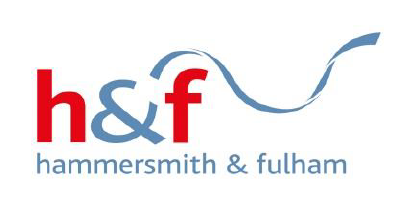 LONDON BOROUGH OF HAMMERSMITH AND FULHAMProcedure and Guidance Note for Applications for Prior Consent for Works with regard to noise on Construction Sites under Section 61 of the Control of Pollution Act 1974ANNEX A – S61 APPLICATION TEMPLATEPROJECT ………………………………………………………………………….CONTROL OF POLLUTION ACT 1974APPLICATION FORM FOR SECTION 61 PRIOR CONSENTApplication for Section 61 Consent for the worksSubmission No: ………………….	on site ………………………From ………… to ………….Applicants referenceLocal Authority Reference:…………………………………….To the London Borough of Hammersmith and FulhamWE HEREBY MAKE APPLICATION for prior consent in respect of works to be carried out on the …………………………………………………. Project, specified below, under Section 61 of the Control of Pollution Act 1974Signed......................................................................(Name of signatory and position)……… ………………………..………………………………….Date ……………….Applicant and Registered Office address:………………………….…………………………….…………………………….…………………………….Project Office for Correspondence and Site Office Postal address:…………………………….………………………….………………………….………………………….Telephone No ………………………Email address: …………………….The application should be submitted as a report and sent to;noise@lbhf.gov.ukEnvironmental Public Protection TeamLondon Borough of Hammersmith and FulhamTown HallKing StreetHammersmithLondonW6 9JUQueries can also be sent to noise@lbhf.gov.uk  Tel: 020 8753 1081Guidance on completing and submitting S.61 applications can be found on the Councils Construction web page.Construction site noise and dust pollution | LBHFSection Heading*This column provides guidance on the type of information we would expect to receive. A summary should be provided in the table below, but the detail should be submitted in an appendix which matches the section heading number.1. Site addressAddress of location of proposed works2. Name and address of main contractor andcontact names on site.3. Outline description ofwork and site layout planSummary of worksDetailed description and site layout plan to be attached as an appendix labelled tomatch the section number (in this case it would be appendix 3).4. ProgrammeProgramme: time period for consent application:   from ………….to……………….The works covered by this application are programmed to be completed by …………….The overall construction programme for the whole development is to run until ………………Detailed programme attached as appendix : Include construction phase and dates; for instance:…demolition………………………from……………………to…………………………………piling mat………………………from……………………to…………………………………piling……………………………from……………………to…………………………………capping beam…………………from……………………to……………………………….…excavation………………………from……………………to……………………………..…and so on………..5. Construction methodsto be used in each stageof developmentThis section should include the following information, the detail of which should be submitted in an appendix labelled to match the section number (appendix 5).Please note, the Appendix  should explain the construction methods and methodology to be used… for example:If Secant Wall Piling is to be used:CFA & LDP rigs will install the secant wall piles around the perimeter of the projectboundary. In general, female (primary) piles will be installed on the first 2 days of theweek followed by 3 days installing the reinforced male (secondary) piles. The CFA piles are not cased which makes their installation quicker and quieter. They are purely rotary and not percussive. The LDP rig is used for better accuracy to provide the verticality required for the structural wall and to ensure that all the piles meet at the required depth. The LDP rig is the only suitable piece of plant for reaching over 20m in depth. The piles are 35m in depth. The pump and agitator are required on site to provide a continuous  supply  for  the  whole  pile  and  prevent  delays  from  concrete  wagon deliveries. The pump is required to place concrete to the top of the rig and down the stem (approx 25m in height) to the toe of the pile. Using the CFA and LDP rigs intandem halves the programme compared to just using LDP method.Pile Breakdown:When piling, the top metre of pile is often contaminated concrete, i.e filled with earth,rubble  and  arisings  and  not  compacted  as  much  as  it  should  be.  Therefore  theStructural Engineers insist on the tops of the piles being broken down. The top of thereinforcement cage that gets cast within the pile has foam around the bars to aid in theeasy removal of this section of concrete. A bursting method is utilised that enables thistop section of pile to be removed, relatively quietly using hydraulics. However, thebursting tool itself is not all that accurate and therefore final trimming of the pile willneed to be done by handheld pneumatic breakers. The male piles, which are harder, will have a hydraulic pile cruncher used for the majority of the break down work.6. Hours of WorkMon – Friday 08.00 – 18.00Saturday       08.00 – 13.00There will be no work activity on Sundays or Bank Holidays or outside the periods above that will be audible at the site boundary.7. Number, type andmake of plant and machinery (includingheavy vehicles) statingsource Sound PowerLevels Source-terms can be extracted from BritishStandard (BS) 5228-1:2009, Code of practicefor noise and vibrationcontrol on constructionand open sites – Part 1:Noise. Or from measurednoise data.The plant and equipment for the work activities must be included in Appendix 7The works activities might be described as follows:Activity 1…demolition………..Activity 2…piling mat…………Activity 3…piling………………Activity 4…pile break down…Activity 5…capping beam….Activity 6…………………..Etc8. Predicted Noise LevelsAppendix 8 should contain detailed construction noise calculations at sensitive facades. These should include the cumulative effects of noise from a number of activities taking place simultaneously at different locations on the site impacting on sensitive receptors.9. Proposed steps tominimise noise andvibration.Provide a summary of the proposed mitigation; appendix 9 should describe these in more detail.10. Monitoring regimeThe Council will expect noise levels to be measured and be continuously monitored at locations to be agreed. Also, during demolition, piling and excavation, vibration should be monitored in terms of PPV. Vibration monitoring may be required at other times as reasonably requested by the EHO.Please provide further detail in Appendix 1011. Dispensations (orderogation)Should a change to the working methods be required which was not foreseen at the time of the original Section 61 application, and which would affect the predicted noise levels in the application, then a dispensation application will be required and submitted to LBHF. The dispensation application will set out the reasons for any changes, and give the resulting/revised predicted noise levels and BPM measures as appropriate.A template dispensation application form will be attached to a served Consent/Notice12. VariationsWhere there are required changes of a minor nature which are not expected to affect the overall predicted noise levels presented in this application, then a variation must be sought. The variation mechanism will be invoked for typical situations such as: change in type or quantity of plant, approval of out of hour’s deliveries and works, and change in works programme. Refer to Annex B.A template variation application form will be attached to a served Notice.13. Over RunsIf work unexpectedly has to be carried out after 18.30, the Site will telephone the EHO as soon as possible with the following details:Contact on siteWorks to be undertakenMitigation measuresPredicted time of finishOver runs will only be approved on the basis that for Health and Safety or safe engineering reasons, the works cannot be practically completed in the normal working day and/or the out of hours activities applied for would have acceptable minor noise impacts . The reason for an over run will be fully explained on this basis. All overruns will be logged.If timing allows, contact neighbours and inform them To prevent over-runs subcontractors will include controls on working hours and deliveries in theirmethod statements. See example Notice Annex B condition 5.414. LiaisonThis section should detail arrangements for Liaison with residential neighbours such as: “The project will have a dedicated Community Relations Manager. There will be a project email and a “hotline” for residents and neighbours to contact Site. Newsletters on progress and upcoming works will be distributed as necessary”. The development may even consider setting up a website.15. List of Plans andAppendices attachedAppendix 3:  Site Layout PlanAppendix 5: Methods of WorkingAppendix 7: Plant and EquipmentAppendix 8: Predicted Noise LevelsAppendix 9: Proposed Steps to Minimise Noise and VibrationAppendix 10: Monitoring Regime